IEEE 802.21
Media Independent Handover Proposal for Support of Broadcast ServicesDate:               January 04, 2010Authors:	Catherine Livet, InterDigital Communications
Michelle Perras, InterDigital Communications
Teodor Buburuzan, TUBSe-Mail:	Catherine.Livet@interdigital.com
Michelle.Perras@interdigital.com
Buburuzan@ifn.ing.tu-bs.deTable of Contents1	Introduction	42	References	43	Abbreviations and Acronyoums	54	Modified MIH_SAP	55	Modified and new IEs for 802.21b	55.1.1	Link related data types	55.1.2	Multicast MIH Messages	6Introduction802.21b Task Group was created to support the Broadcast Services in MIH. This document presents a proposal to address the requirements and uses cases for the support of Broadcast Services as defined in [3].A Broadcast session can be handed over according to the following scenariosFrom (1 DO and 1 Bidirectional) to (1 Bidirectional)E.g. for a DVB session with the Return channel over 3GPP The DVB Session is HO from DVB to 3GPPThe return channel remains on 3GPPFrom (1 Bidirectional) to (1 DO and 1 Bidirectional)E.g.  for a 3GPP session with Return Channel over 3GPPThe 3GPP session is HO to DVBThe Return channel remains on 3GPP if still availableReturn Channel HO only scenario  E.g. for a DVB session with Return Channel over 3GPPThe DVB data remains on DVB The return channel HO from 3GPP to WLANFrom (1 DO) to (1 Bidirectional) with no return channelE.g. a DVB session is HO to 3GThe assumptions are the followingMultiple radios may be used simultaneously at the mobile.Service Distribution/Management might be based on different broadcasting services using different Mobility Management Protocol (MMP)OMA BCAST, IPDC, IP Multicast…Different Distribution Networks (i.e. Air Interface) are also consideredDVB/NGH, 3GPP MBMS, 3GPP2 BCMCS, MediaFLO, DMBWhen the HO is complete, the Service Distribution is responsible for the service redirection to the new technologyThe service may have to be initialized on the new interface if not already startedReferencesIEEE 802.21-2008, Standard for Local and  Metropolitan Area Networks: Media Independent Handover Services, January 2009. July, 2009/0129r1-bcst “ Call for Technical Proposals on Handovers with Broadcast Networks”July, 2009/0041r4-bcst  “Use Cases and Requirements for Handovers with Broadcast Services”Abbreviations and AcronyoumsInsert the following new acronyoums at appropriate locations in Clause 4 of IEEE 802.21 2009Modified MIH_SAPThe broascast services require Content/Service Distribution and Service Management to transmit multimedia content. They implement a Mobility Management Protocol (MMP) such as OMA BCAST, IPDC or IP Multicast.For the support of 802.21b, these MMP can be seen as new MIH User interfacing with MIH Function through MIH_SAP. The new MIH_SAP messages allows the MMP to provide user related information  such as program viewed, numbers of users listening a unicast / multicast program to the MIH server. It can also allows the MIH server to setup a new service in the destination broadcast technology prior to move a user to this technology.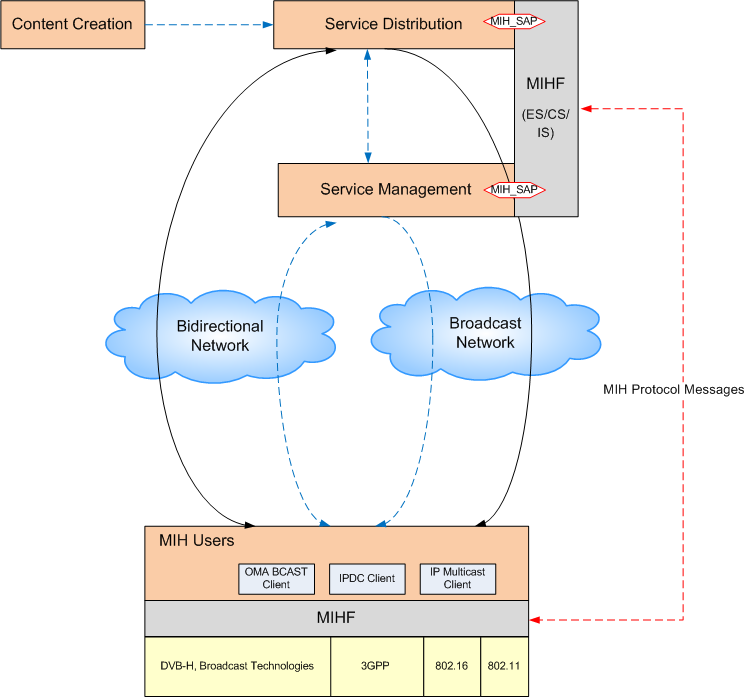 Modified and new IEs for 802.21bLink related data typesIn current specification, when performing a handover from a link source to a link destination, both links are assumed to be bidirectional and supporting some unicast type of transmission. In case of handover involving broadcast type technology, the direction of the link (bidirectional or downlink only) and the type of casting (multicast or broadcast) need to be considered to be able to perform the best handover with the most appropriate link technology.Therefore, LINK_TYPE needs to be extended to incorporate the broadcast technologies now supported by 802.21b.  A new IE is defined, CAST_TYPE, which provides the type of casting of the link and is added as optional to the LINK_ID definition.Modify the Table F.4 of IEEE 802.21-2008 to add the following:Multicast MIH MessagesIn current specification, while the MIH Protocol allows to transmit a multicast MIH Message as described in section 8.2.3, the only situation where multicast data frames are used is for MIHF Discovery, as defined in section 8.2.4.3. An MIHF (the requestor) discovers its peer MIH functions and capabilities by multicasting or unicasting anMIH_Capability_Discover request message to either its multicast domain or a known MIHF ID, respectively.In section 8.3.1 where MIHF ID is described, Multicast MIHF ID is defined as an MIHF ID of zero length. A multicast MIHF ID can be used when destination MIHF ID is not known to a source MIHF. The MIHF ID is of type MIHF_ID. (See F.3.11.)As in section 8.6, “All MIH messages carry a source MIHF ID followed by a destination MIHF ID as the first two TLVs of the MIH protocol payload part of the message. Multicast MIHF ID can be used in MIH_Capability_Discover request and response messages as its destination MIHF ID.”For the support of broadcast services, the following needs to be added:Others MIH Messages than MIH_Capability_Discover request can be either unicast or multicast. For instance, most of the Command Req from the MIH Information Server to the MIH Users could be multicast. Only users supporting a uplink to to respond will send back the message response to the multicast message. MIH Messages for Management Service that can be either unicats or multicastNoneMIH Messages for Event Service that can be either unicats or multicastNone, as they are all Indication messages, i.e. uplink messages MIH Messages for Command ServiceMIH_Link_Get_Parameters_ReqMIH_Link_Configure_Thresholds_ReqMIH_Link_Actions_ReqMIH_Net_HO_Commit_ReqMIH Messages for Information ServiceMIH_Push_Information_IndBCSTBroadCastDVB Digital Video BroadcastDO Downlink OnlyDMB Digital Media BroadcastMMP Mobility Management ProtocolSD Service DistributionSM Service ManagementData Type NameDerived fromDefinitionLINK_TYPEUNSIGNED_INT(1)Represents the link type.Number assignments:
0: Reserved
1: Wireless – GSM
2: Wireless – GPRS
3: Wireless – EDGE
15: Ethernet
18: Wireless – Other
19: Wireless - IEEE 802.11
22: Wireless - CDMA2000
23: Wireless – UMTS
24: Wireless - cdma2000-HRPD
27: Wireless - IEEE 802.16
28: Wireless - IEEE 802.20
29: Wireless - IEEE 802.22
TBD : DVB-H
TBD : DVB-NGH
TBD : MediaFLO
TBD : DMB
…
CAST_TYPEUNSIGNED_INT(1)Represents the type of cast of the link.Number assignments:
TBD : Multicast
TBD: Broadcast LINK_IDSEQUENCE(
LINK_TYPE
LINK_ADDR
(new optional) CAST_TYPE )The identifier of a link that is not associated with the peer node. The LINK_ADDR contains the address of this link.If CAST_TYPE is absent, the default link type is unicast